МИНИСТЕРСТВО ОБРАЗОВАНИЯ И НАУКИ РОССИЙСКОЙ ФЕДЕРАЦИИ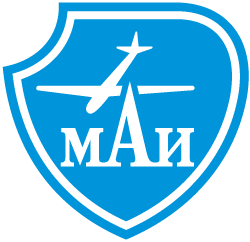 ФЕДЕРАЛЬНОЕ ГОСУДАРСТВЕННОЕ БЮДЖЕТНОЕ ОБРАЗОВАТЕЛЬНОЕ    УЧРЕЖДЕНИЕ ВЫСШЕГО ОБРАЗОВАНИЯ«МОСКОВСКИЙ АВИАЦИОННЫЙ ИНСТИТУТ (национальный исследовательский университет)»Факультет (институт, филиал)					Кафедра			Направление подготовки 							Группа		Квалификация (степень) 		магистр							РАЗДАТОЧНЫЙ МАТЕРИАЛКВЫПУСКНОЙ КВАЛИФИКАЦИОННОЙ РАБОТЕ МАГИСТРА(МАГИСТЕРСКОЙ ДИССЕРТАЦИИ)На тему: _________________________________________________________________________________________________________________________________________________________________________________________________________________________Автор диссертации______________________________________________ (____________)	( Фамилия, имя, отчество)Научный руководитель ___________________________________________ (____________)	(Фамилия, имя, отчество)Рецензент______________________________________________________ (____________)	(Фамилия, имя, отчество)К  з а щ и т е  д о п у с т и т ьЗав. кафедрой ____________________________________________________ (___________)	( Фамилия, инициалы)“___”__________________ 20____г.    Москва 20   г.